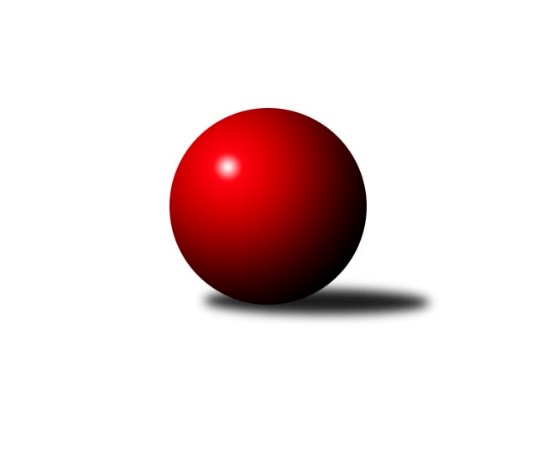 Č.26Ročník 2008/2009	7.5.2024 Krajský přebor OL 2008/2009Statistika 26. kolaTabulka družstev:		družstvo	záp	výh	rem	proh	skore	sety	průměr	body	plné	dorážka	chyby	1.	KK Lipník nad Bečvou ˝A˝	26	20	0	6	273 : 143 	(185.5 : 126.5)	2438	40	1692	747	40	2.	TJ  Krnov ˝B˝	26	18	1	7	249 : 167 	(170.0 : 142.0)	2443	37	1682	761	39	3.	SK Olomouc Sigma MŽ	26	16	2	8	267 : 149 	(184.0 : 128.0)	2458	34	1696	763	36.8	4.	TJ Tatran Litovel	26	15	0	11	228 : 188 	(159.0 : 153.0)	2404	30	1680	724	40.5	5.	SKK Jeseník ˝B˝	26	13	2	11	210 : 206 	(150.5 : 161.5)	2406	28	1668	738	34.2	6.	TJ Kovohutě Břidličná ˝B˝	26	13	1	12	209 : 207 	(169.0 : 143.0)	2410	27	1682	728	37.1	7.	KK Zábřeh  ˝C˝	26	12	1	13	206 : 210 	(153.5 : 158.5)	2425	25	1674	751	38.8	8.	TJ Horní Benešov ˝C˝	26	11	1	14	190 : 226 	(135.0 : 177.0)	2337	23	1640	697	39.8	9.	KKŽ Šternberk ˝A˝	26	10	2	14	190 : 226 	(148.5 : 163.5)	2435	22	1692	743	40.9	10.	TJ Sokol Mohelnice	26	10	2	14	189 : 227 	(150.0 : 162.0)	2402	22	1677	724	42	11.	Spartak Přerov ˝C˝	26	9	3	14	204 : 212 	(163.0 : 149.0)	2425	21	1687	738	34.6	12.	TJ Pozemstav Prostějov	26	9	2	15	166 : 250 	(135.0 : 177.0)	2384	20	1668	716	46.4	13.	KK Lipník nad Bečvou ˝B˝	26	9	1	16	179 : 237 	(145.5 : 166.5)	2379	19	1673	705	47	14.	TJ Horní Benešov ˝E˝	26	7	2	17	152 : 264 	(135.5 : 176.5)	2365	16	1658	706	46.7Tabulka doma:		družstvo	záp	výh	rem	proh	skore	sety	průměr	body	maximum	minimum	1.	KK Lipník nad Bečvou ˝A˝	13	13	0	0	170 : 38 	(114.5 : 41.5)	2444	26	2545	2357	2.	TJ Tatran Litovel	13	11	0	2	141 : 67 	(85.5 : 70.5)	2366	22	2446	2281	3.	TJ Horní Benešov ˝C˝	13	10	1	2	140 : 68 	(92.0 : 64.0)	2544	21	2584	2494	4.	TJ  Krnov ˝B˝	13	10	0	3	134 : 74 	(97.5 : 58.5)	2359	20	2393	2316	5.	SKK Jeseník ˝B˝	13	10	0	3	132 : 76 	(88.5 : 67.5)	2478	20	2595	2362	6.	TJ Kovohutě Břidličná ˝B˝	13	9	1	3	127 : 81 	(100.0 : 56.0)	2349	19	2422	2291	7.	SK Olomouc Sigma MŽ	13	8	1	4	145 : 63 	(104.5 : 51.5)	2454	17	2519	2364	8.	Spartak Přerov ˝C˝	13	8	1	4	131 : 77 	(94.0 : 62.0)	2603	17	2710	2506	9.	KK Zábřeh  ˝C˝	13	8	0	5	122 : 86 	(84.0 : 72.0)	2506	16	2579	2442	10.	TJ Sokol Mohelnice	13	8	0	5	117 : 91 	(81.0 : 75.0)	2577	16	2632	2503	11.	TJ Pozemstav Prostějov	13	7	2	4	116 : 92 	(80.5 : 75.5)	2471	16	2542	2403	12.	KK Lipník nad Bečvou ˝B˝	13	7	1	5	118 : 90 	(84.5 : 71.5)	2340	15	2445	2252	13.	TJ Horní Benešov ˝E˝	13	6	2	5	102 : 106 	(81.5 : 74.5)	2463	14	2557	2389	14.	KKŽ Šternberk ˝A˝	13	6	1	6	106 : 102 	(82.0 : 74.0)	2468	13	2574	2400Tabulka venku:		družstvo	záp	výh	rem	proh	skore	sety	průměr	body	maximum	minimum	1.	SK Olomouc Sigma MŽ	13	8	1	4	122 : 86 	(79.5 : 76.5)	2459	17	2637	2304	2.	TJ  Krnov ˝B˝	13	8	1	4	115 : 93 	(72.5 : 83.5)	2450	17	2585	2282	3.	KK Lipník nad Bečvou ˝A˝	13	7	0	6	103 : 105 	(71.0 : 85.0)	2440	14	2685	2270	4.	KKŽ Šternberk ˝A˝	13	4	1	8	84 : 124 	(66.5 : 89.5)	2432	9	2638	2256	5.	KK Zábřeh  ˝C˝	13	4	1	8	84 : 124 	(69.5 : 86.5)	2417	9	2521	2220	6.	TJ Tatran Litovel	13	4	0	9	87 : 121 	(73.5 : 82.5)	2407	8	2588	2283	7.	TJ Kovohutě Břidličná ˝B˝	13	4	0	9	82 : 126 	(69.0 : 87.0)	2416	8	2544	2238	8.	SKK Jeseník ˝B˝	13	3	2	8	78 : 130 	(62.0 : 94.0)	2399	8	2569	2203	9.	TJ Sokol Mohelnice	13	2	2	9	72 : 136 	(69.0 : 87.0)	2386	6	2615	2217	10.	Spartak Přerov ˝C˝	13	1	2	10	73 : 135 	(69.0 : 87.0)	2409	4	2568	2259	11.	KK Lipník nad Bečvou ˝B˝	13	2	0	11	61 : 147 	(61.0 : 95.0)	2380	4	2596	2159	12.	TJ Pozemstav Prostějov	13	2	0	11	50 : 158 	(54.5 : 101.5)	2376	4	2597	2231	13.	TJ Horní Benešov ˝E˝	13	1	0	12	50 : 158 	(54.0 : 102.0)	2361	2	2507	2096	14.	TJ Horní Benešov ˝C˝	13	1	0	12	50 : 158 	(43.0 : 113.0)	2334	2	2525	1827Tabulka podzimní části:		družstvo	záp	výh	rem	proh	skore	sety	průměr	body	doma	venku	1.	KK Lipník nad Bečvou ˝A˝	13	11	0	2	152 : 56 	(99.0 : 57.0)	2444	22 	7 	0 	0 	4 	0 	2	2.	SK Olomouc Sigma MŽ	13	9	2	2	144 : 64 	(93.5 : 62.5)	2444	20 	4 	1 	1 	5 	1 	1	3.	TJ  Krnov ˝B˝	13	8	1	4	123 : 85 	(85.0 : 71.0)	2420	17 	5 	0 	2 	3 	1 	2	4.	TJ Tatran Litovel	13	8	0	5	113 : 95 	(83.0 : 73.0)	2433	16 	6 	0 	1 	2 	0 	4	5.	Spartak Přerov ˝C˝	13	6	3	4	112 : 96 	(82.0 : 74.0)	2436	15 	5 	1 	1 	1 	2 	3	6.	TJ Pozemstav Prostějov	13	7	1	5	100 : 108 	(72.5 : 83.5)	2412	15 	6 	1 	0 	1 	0 	5	7.	TJ Kovohutě Břidličná ˝B˝	13	7	0	6	110 : 98 	(88.0 : 68.0)	2382	14 	5 	0 	1 	2 	0 	5	8.	SKK Jeseník ˝B˝	13	6	0	7	94 : 114 	(73.0 : 83.0)	2414	12 	5 	0 	2 	1 	0 	5	9.	TJ Sokol Mohelnice	13	5	0	8	88 : 120 	(74.0 : 82.0)	2409	10 	3 	0 	3 	2 	0 	5	10.	KK Zábřeh  ˝C˝	13	4	1	8	92 : 116 	(72.0 : 84.0)	2415	9 	3 	0 	3 	1 	1 	5	11.	TJ Horní Benešov ˝E˝	13	4	1	8	89 : 119 	(73.5 : 82.5)	2380	9 	3 	1 	3 	1 	0 	5	12.	TJ Horní Benešov ˝C˝	13	4	1	8	84 : 124 	(60.0 : 96.0)	2315	9 	4 	1 	1 	0 	0 	7	13.	KK Lipník nad Bečvou ˝B˝	13	4	1	8	81 : 127 	(66.0 : 90.0)	2339	9 	3 	1 	2 	1 	0 	6	14.	KKŽ Šternberk ˝A˝	13	2	1	10	74 : 134 	(70.5 : 85.5)	2457	5 	0 	0 	6 	2 	1 	4Tabulka jarní části:		družstvo	záp	výh	rem	proh	skore	sety	průměr	body	doma	venku	1.	TJ  Krnov ˝B˝	13	10	0	3	126 : 82 	(85.0 : 71.0)	2441	20 	5 	0 	1 	5 	0 	2 	2.	KK Lipník nad Bečvou ˝A˝	13	9	0	4	121 : 87 	(86.5 : 69.5)	2445	18 	6 	0 	0 	3 	0 	4 	3.	KKŽ Šternberk ˝A˝	13	8	1	4	116 : 92 	(78.0 : 78.0)	2425	17 	6 	1 	0 	2 	0 	4 	4.	SKK Jeseník ˝B˝	13	7	2	4	116 : 92 	(77.5 : 78.5)	2413	16 	5 	0 	1 	2 	2 	3 	5.	KK Zábřeh  ˝C˝	13	8	0	5	114 : 94 	(81.5 : 74.5)	2428	16 	5 	0 	2 	3 	0 	3 	6.	SK Olomouc Sigma MŽ	13	7	0	6	123 : 85 	(90.5 : 65.5)	2482	14 	4 	0 	3 	3 	0 	3 	7.	TJ Tatran Litovel	13	7	0	6	115 : 93 	(76.0 : 80.0)	2368	14 	5 	0 	1 	2 	0 	5 	8.	TJ Horní Benešov ˝C˝	13	7	0	6	106 : 102 	(75.0 : 81.0)	2396	14 	6 	0 	1 	1 	0 	5 	9.	TJ Kovohutě Břidličná ˝B˝	13	6	1	6	99 : 109 	(81.0 : 75.0)	2415	13 	4 	1 	2 	2 	0 	4 	10.	TJ Sokol Mohelnice	13	5	2	6	101 : 107 	(76.0 : 80.0)	2434	12 	5 	0 	2 	0 	2 	4 	11.	KK Lipník nad Bečvou ˝B˝	13	5	0	8	98 : 110 	(79.5 : 76.5)	2415	10 	4 	0 	3 	1 	0 	5 	12.	TJ Horní Benešov ˝E˝	13	3	1	9	63 : 145 	(62.0 : 94.0)	2366	7 	3 	1 	2 	0 	0 	7 	13.	Spartak Přerov ˝C˝	13	3	0	10	92 : 116 	(81.0 : 75.0)	2434	6 	3 	0 	3 	0 	0 	7 	14.	TJ Pozemstav Prostějov	13	2	1	10	66 : 142 	(62.5 : 93.5)	2364	5 	1 	1 	4 	1 	0 	6 Zisk bodů pro družstvo:		jméno hráče	družstvo	body	zápasy	v %	dílčí body	sety	v %	1.	Jitka Szczyrbová 	KK Lipník nad Bečvou ˝A˝ 	44	/	25	(88%)		/		(%)	2.	Miroslav Talášek 	TJ Tatran Litovel 	42	/	25	(84%)		/		(%)	3.	František Baslar 	SK Olomouc Sigma MŽ 	41	/	25	(82%)		/		(%)	4.	Miroslav Hyc 	SK Olomouc Sigma MŽ 	41	/	26	(79%)		/		(%)	5.	Zdeněk  Macháček ml 	KK Lipník nad Bečvou ˝A˝ 	38	/	26	(73%)		/		(%)	6.	Zdeněk   Macháček st. 	KK Lipník nad Bečvou ˝A˝ 	35	/	23	(76%)		/		(%)	7.	Radek Malíšek 	SK Olomouc Sigma MŽ 	35	/	25	(70%)		/		(%)	8.	Rostislav  Cundrla 	SKK Jeseník ˝B˝ 	34	/	20	(85%)		/		(%)	9.	Luděk Zeman 	TJ Horní Benešov ˝E˝ 	34	/	26	(65%)		/		(%)	10.	Pavel Jüngling 	SK Olomouc Sigma MŽ 	32	/	26	(62%)		/		(%)	11.	Petr Vaněk 	TJ  Krnov ˝B˝ 	30	/	22	(68%)		/		(%)	12.	Petr Otáhal 	TJ Kovohutě Břidličná ˝B˝ 	30	/	24	(63%)		/		(%)	13.	Jaromíra Smejkalová 	SKK Jeseník ˝B˝ 	30	/	26	(58%)		/		(%)	14.	Jaromír Janošec 	TJ Tatran Litovel 	29	/	21	(69%)		/		(%)	15.	Miroslav Sigmund 	TJ Tatran Litovel 	29	/	24	(60%)		/		(%)	16.	Karel Meissel 	TJ Pozemstav Prostějov 	28	/	23	(61%)		/		(%)	17.	Jaroslav Jílek 	TJ Sokol Mohelnice 	28	/	23	(61%)		/		(%)	18.	Stanislav Kopal 	TJ  Krnov ˝B˝ 	28	/	24	(58%)		/		(%)	19.	Radek Lankaš 	KK Lipník nad Bečvou ˝B˝ 	28	/	24	(58%)		/		(%)	20.	Richard Štětka 	KK Lipník nad Bečvou ˝A˝ 	28	/	25	(56%)		/		(%)	21.	Josef Sitta st. 	KK Zábřeh  ˝C˝ 	28	/	25	(56%)		/		(%)	22.	Jiří Kolář 	KK Lipník nad Bečvou ˝B˝ 	28	/	26	(54%)		/		(%)	23.	Jiří Srovnal 	KK Zábřeh  ˝C˝ 	27	/	20	(68%)		/		(%)	24.	Michal Klich 	TJ Horní Benešov ˝C˝ 	26	/	20	(65%)		/		(%)	25.	Petr Vácha 	Spartak Přerov ˝C˝ 	26	/	20	(65%)		/		(%)	26.	Emil Pick 	KKŽ Šternberk ˝A˝ 	26	/	23	(57%)		/		(%)	27.	Rostislav Petřík 	Spartak Přerov ˝C˝ 	26	/	23	(57%)		/		(%)	28.	Josef Veselý 	TJ Kovohutě Břidličná ˝B˝ 	26	/	25	(52%)		/		(%)	29.	Jiří Malíšek 	SK Olomouc Sigma MŽ 	26	/	26	(50%)		/		(%)	30.	Ladislav Skřivánek 	KK Lipník nad Bečvou ˝B˝ 	24	/	17	(71%)		/		(%)	31.	David Pospíšil 	KKŽ Šternberk ˝A˝ 	24	/	17	(71%)		/		(%)	32.	Pavel Jalůvka 	TJ  Krnov ˝B˝ 	24	/	18	(67%)		/		(%)	33.	Zdeněk Fiury ml. ml.	TJ Kovohutě Břidličná ˝B˝ 	24	/	20	(60%)		/		(%)	34.	Jan Kriwenky 	TJ Horní Benešov ˝C˝ 	24	/	21	(57%)		/		(%)	35.	Zdeněk Fiury st. st.	TJ Kovohutě Břidličná ˝B˝ 	24	/	24	(50%)		/		(%)	36.	Jaromír Martiník 	TJ Horní Benešov ˝E˝ 	24	/	25	(48%)		/		(%)	37.	Jan Kolář 	KK Zábřeh  ˝C˝ 	24	/	25	(48%)		/		(%)	38.	Zdeněk Šebesta 	TJ Sokol Mohelnice 	23	/	25	(46%)		/		(%)	39.	Martin Liška 	KK Zábřeh  ˝C˝ 	22	/	13	(85%)		/		(%)	40.	František Vícha 	TJ  Krnov ˝B˝ 	22	/	19	(58%)		/		(%)	41.	Rostislav Krejčí 	TJ Sokol Mohelnice 	22	/	22	(50%)		/		(%)	42.	Rostislav Pelz 	KK Lipník nad Bečvou ˝A˝ 	22	/	25	(44%)		/		(%)	43.	Petr Malíšek 	SK Olomouc Sigma MŽ 	22	/	26	(42%)		/		(%)	44.	Petr Rak 	TJ Horní Benešov ˝C˝ 	20	/	17	(59%)		/		(%)	45.	Jindřich Gavenda 	KKŽ Šternberk ˝A˝ 	20	/	18	(56%)		/		(%)	46.	Jan Pernica 	TJ Pozemstav Prostějov 	20	/	18	(56%)		/		(%)	47.	Zdeněk Kment 	TJ Horní Benešov ˝C˝ 	20	/	23	(43%)		/		(%)	48.	Miroslav Setinský 	SKK Jeseník ˝B˝ 	20	/	23	(43%)		/		(%)	49.	Ludvík Vymazal 	TJ Tatran Litovel 	20	/	26	(38%)		/		(%)	50.	Ľudovit Kumi 	TJ Sokol Mohelnice 	19	/	18	(53%)		/		(%)	51.	Zdeněk Chmela ml.	TJ Kovohutě Břidličná ˝B˝ 	19	/	21	(45%)		/		(%)	52.	Michal Rašťák 	TJ Horní Benešov ˝E˝ 	19	/	26	(37%)		/		(%)	53.	Michal Symerský 	Spartak Přerov ˝C˝ 	18	/	16	(56%)		/		(%)	54.	Jaroslav Koudelný 	TJ Sokol Mohelnice 	18	/	17	(53%)		/		(%)	55.	Miluše Rychová 	TJ  Krnov ˝B˝ 	18	/	21	(43%)		/		(%)	56.	Pavel  Ďuriš ml. 	KKŽ Šternberk ˝A˝ 	18	/	25	(36%)		/		(%)	57.	Vladimír Vavrečka 	TJ  Krnov ˝B˝ 	17	/	14	(61%)		/		(%)	58.	Michael Dostál 	TJ Horní Benešov ˝C˝ 	17	/	26	(33%)		/		(%)	59.	Ondřej Pospíšil 	TJ Sokol Mohelnice 	16	/	8	(100%)		/		(%)	60.	Jiří Kohoutek 	Spartak Přerov ˝C˝ 	16	/	16	(50%)		/		(%)	61.	Petr Pick 	KKŽ Šternberk ˝A˝ 	16	/	20	(40%)		/		(%)	62.	Zdeněk Vojáček 	KKŽ Šternberk ˝A˝ 	16	/	21	(38%)		/		(%)	63.	Vilém Zeiner 	KK Lipník nad Bečvou ˝A˝ 	16	/	23	(35%)		/		(%)	64.	Václav Kovařík 	TJ Pozemstav Prostějov 	16	/	23	(35%)		/		(%)	65.	Vlastimila Kolářová 	KK Lipník nad Bečvou ˝B˝ 	16	/	25	(32%)		/		(%)	66.	Michal Weinlich 	KK Zábřeh  ˝C˝ 	14	/	7	(100%)		/		(%)	67.	Petr Axman 	TJ Tatran Litovel 	14	/	8	(88%)		/		(%)	68.	Jiří Vrba 	SKK Jeseník ˝B˝ 	14	/	13	(54%)		/		(%)	69.	Marek  Navrátil 	Spartak Přerov ˝C˝ 	14	/	13	(54%)		/		(%)	70.	Jiří Fárek 	SKK Jeseník ˝B˝ 	14	/	14	(50%)		/		(%)	71.	Jan Holouš 	TJ  Krnov ˝B˝ 	14	/	15	(47%)		/		(%)	72.	Jaroslav Navrátil 	TJ Tatran Litovel 	14	/	15	(47%)		/		(%)	73.	Ondřej Matula 	TJ Pozemstav Prostějov 	14	/	15	(47%)		/		(%)	74.	Zdeněk Krejčiřík 	KK Lipník nad Bečvou ˝B˝ 	14	/	22	(32%)		/		(%)	75.	Miloslav Krchov 	TJ Kovohutě Břidličná ˝B˝ 	14	/	22	(32%)		/		(%)	76.	Karel Kučera 	SKK Jeseník ˝B˝ 	14	/	23	(30%)		/		(%)	77.	Jiří Hradílek 	Spartak Přerov ˝C˝ 	13	/	8	(81%)		/		(%)	78.	Jiří Chytil 	Spartak Přerov ˝C˝ 	13	/	15	(43%)		/		(%)	79.	Petr Polášek 	TJ Sokol Mohelnice 	13	/	20	(33%)		/		(%)	80.	Miloslav  Petrů 	TJ Horní Benešov ˝C˝ 	12	/	6	(100%)		/		(%)	81.	Miroslav Šupák 	TJ  Krnov ˝B˝ 	12	/	7	(86%)		/		(%)	82.	Miloslav  Compel 	KK Zábřeh  ˝C˝ 	12	/	7	(86%)		/		(%)	83.	Zdeněk Janoud 	SKK Jeseník ˝B˝ 	12	/	12	(50%)		/		(%)	84.	Vladimír Štrbík 	TJ Kovohutě Břidličná ˝B˝ 	12	/	12	(50%)		/		(%)	85.	Václav Šubert 	KKŽ Šternberk ˝A˝ 	12	/	13	(46%)		/		(%)	86.	Václav Pumprla 	Spartak Přerov ˝C˝ 	12	/	15	(40%)		/		(%)	87.	Kamil Kovařík 	TJ Horní Benešov ˝E˝ 	12	/	16	(38%)		/		(%)	88.	Robert Kučerka 	TJ Horní Benešov ˝C˝ 	12	/	16	(38%)		/		(%)	89.	Jakub Marušinec 	TJ Pozemstav Prostějov 	12	/	17	(35%)		/		(%)	90.	Jaroslav Ďulík 	TJ Tatran Litovel 	12	/	18	(33%)		/		(%)	91.	Martin Zaoral 	TJ Pozemstav Prostějov 	12	/	20	(30%)		/		(%)	92.	Jan Lankaš 	KK Lipník nad Bečvou ˝B˝ 	12	/	21	(29%)		/		(%)	93.	Radek Kolář 	KK Lipník nad Bečvou ˝B˝ 	11	/	16	(34%)		/		(%)	94.	Zbyněk Tesař 	TJ Horní Benešov ˝E˝ 	11	/	22	(25%)		/		(%)	95.	Jiří Karafiát 	KK Zábřeh  ˝C˝ 	10	/	8	(63%)		/		(%)	96.	Jan Karlík 	Spartak Přerov ˝C˝ 	10	/	9	(56%)		/		(%)	97.	Pavel Smejkal 	KKŽ Šternberk ˝A˝ 	10	/	13	(38%)		/		(%)	98.	Jana Martiníková 	TJ Horní Benešov ˝E˝ 	10	/	17	(29%)		/		(%)	99.	Stanislav Feike 	TJ Pozemstav Prostějov 	10	/	22	(23%)		/		(%)	100.	Martin Koraba 	TJ  Krnov ˝B˝ 	8	/	5	(80%)		/		(%)	101.	Miroslav Šindler 	Spartak Přerov ˝C˝ 	8	/	7	(57%)		/		(%)	102.	Miroslav Jemelík 	SKK Jeseník ˝B˝ 	8	/	9	(44%)		/		(%)	103.	Věra Urbášková 	KK Zábřeh  ˝C˝ 	8	/	13	(31%)		/		(%)	104.	Zdeněk Sobota 	TJ Sokol Mohelnice 	8	/	14	(29%)		/		(%)	105.	Jan Stískal 	TJ Pozemstav Prostějov 	8	/	15	(27%)		/		(%)	106.	Pavel Hrnčíř 	TJ Horní Benešov ˝E˝ 	8	/	18	(22%)		/		(%)	107.	Zdeněk  Macháček 	KK Lipník nad Bečvou ˝A˝ 	6	/	3	(100%)		/		(%)	108.	Jaroslav  Koppa 	KK Lipník nad Bečvou ˝B˝ 	6	/	4	(75%)		/		(%)	109.	Jiří Michálek 	KK Zábřeh  ˝C˝ 	6	/	6	(50%)		/		(%)	110.	Michal Blažek 	TJ Horní Benešov ˝C˝ 	6	/	6	(50%)		/		(%)	111.	David Janušík 	Spartak Přerov ˝C˝ 	6	/	6	(50%)		/		(%)	112.	Jan Tomášek 	KK Zábřeh  ˝C˝ 	6	/	13	(23%)		/		(%)	113.	Luboš Blinka 	TJ Tatran Litovel 	4	/	2	(100%)		/		(%)	114.	Tomáš Habarta 	TJ Horní Benešov ˝C˝ 	4	/	2	(100%)		/		(%)	115.	Miroslav Ondrouch 	KK Lipník nad Bečvou ˝A˝ 	4	/	5	(40%)		/		(%)	116.	Petr  Šulák ml. 	SKK Jeseník ˝B˝ 	4	/	8	(25%)		/		(%)	117.	Miroslav Petřek st.	TJ Horní Benešov ˝C˝ 	3	/	7	(21%)		/		(%)	118.	Pavel Buchta 	TJ  Krnov ˝B˝ 	2	/	1	(100%)		/		(%)	119.	Dušan Žouželka 	TJ Tatran Litovel 	2	/	1	(100%)		/		(%)	120.	Josef Václavík 	TJ Kovohutě Břidličná ˝B˝ 	2	/	1	(100%)		/		(%)	121.	Jaroslav Krejčí 	Spartak Přerov ˝C˝ 	2	/	1	(100%)		/		(%)	122.	Iveta Krejčová 	TJ Sokol Mohelnice 	2	/	1	(100%)		/		(%)	123.	Miroslav Adámek 	TJ Pozemstav Prostějov 	2	/	1	(100%)		/		(%)	124.	Jiří Hálko 	TJ Kovohutě Břidličná ˝B˝ 	2	/	1	(100%)		/		(%)	125.	Marie Karásková 	SKK Jeseník ˝B˝ 	2	/	1	(100%)		/		(%)	126.	Alena Vrbová 	SKK Jeseník ˝B˝ 	2	/	1	(100%)		/		(%)	127.	Zdeňka Habartová 	TJ Horní Benešov ˝C˝ 	2	/	3	(33%)		/		(%)	128.	Petr Dankovič 	TJ Horní Benešov ˝C˝ 	2	/	6	(17%)		/		(%)	129.	Jiří Harszlak 	TJ Tatran Litovel 	2	/	6	(17%)		/		(%)	130.	Kamil Komenda 	KK Zábřeh  ˝C˝ 	1	/	1	(50%)		/		(%)	131.	Jiří Chylík 	TJ  Krnov ˝B˝ 	0	/	1	(0%)		/		(%)	132.	Miroslav Jemelík 	SKK Jeseník ˝B˝ 	0	/	1	(0%)		/		(%)	133.	Lucie Fadrná 	TJ Horní Benešov ˝C˝ 	0	/	1	(0%)		/		(%)	134.	Michaela Kuková 	TJ Horní Benešov ˝C˝ 	0	/	1	(0%)		/		(%)	135.	Ondřej Machút 	SK Olomouc Sigma MŽ 	0	/	1	(0%)		/		(%)	136.	Zdeněk Žanda 	TJ Horní Benešov ˝C˝ 	0	/	1	(0%)		/		(%)	137.	Antonín Němec 	TJ Tatran Litovel 	0	/	1	(0%)		/		(%)	138.	Dominik Prokop 	KK Zábřeh  ˝C˝ 	0	/	1	(0%)		/		(%)	139.	David Čulík 	TJ Tatran Litovel 	0	/	1	(0%)		/		(%)	140.	Jaroslav Černošek 	SK Olomouc Sigma MŽ 	0	/	1	(0%)		/		(%)	141.	Karel Cundrla 	SKK Jeseník ˝B˝ 	0	/	1	(0%)		/		(%)	142.	Ladislav Mandák 	KK Lipník nad Bečvou ˝A˝ 	0	/	1	(0%)		/		(%)	143.	Martin Marek 	KK Zábřeh  ˝C˝ 	0	/	1	(0%)		/		(%)	144.	Jaroslav Vidim 	TJ Tatran Litovel 	0	/	1	(0%)		/		(%)	145.	Jaromír Čech 	TJ  Krnov ˝B˝ 	0	/	2	(0%)		/		(%)	146.	Květoslav Pospišilik 	TJ Pozemstav Prostějov 	0	/	2	(0%)		/		(%)	147.	Martin Truxa 	TJ Tatran Litovel 	0	/	2	(0%)		/		(%)	148.	Anna Drlíková 	TJ Sokol Mohelnice 	0	/	2	(0%)		/		(%)	149.	Dagmar Jílková 	TJ Sokol Mohelnice 	0	/	2	(0%)		/		(%)	150.	Marek Ollinger 	KK Zábřeh  ˝C˝ 	0	/	2	(0%)		/		(%)	151.	Jaroslav Navrátil 	SKK Jeseník ˝B˝ 	0	/	2	(0%)		/		(%)	152.	Jaroslav Lakomý 	TJ  Krnov ˝B˝ 	0	/	2	(0%)		/		(%)	153.	Zdeněk Schmidt 	TJ  Krnov ˝B˝ 	0	/	2	(0%)		/		(%)	154.	Jiří Vrobel 	TJ Tatran Litovel 	0	/	3	(0%)		/		(%)	155.	Karel Ondruch 	KK Zábřeh  ˝C˝ 	0	/	4	(0%)		/		(%)	156.	Tomáš Dražil 	KK Zábřeh  ˝C˝ 	0	/	4	(0%)		/		(%)	157.	František Pončík 	TJ Kovohutě Břidličná ˝B˝ 	0	/	4	(0%)		/		(%)Průměry na kuželnách:		kuželna	průměr	plné	dorážka	chyby	výkon na hráče	1.	TJ Spartak Přerov, 1-6	2570	1759	811	34.6	(428.5)	2.	TJ MEZ Mohelnice, 1-2	2556	1761	795	36.2	(426.1)	3.	 Horní Benešov, 1-4	2486	1724	762	41.2	(414.5)	4.	KK Zábřeh, 1-4	2482	1716	765	37.5	(413.7)	5.	TJ  Prostějov, 1-4	2462	1713	749	39.7	(410.5)	6.	SKK Jeseník, 1-4	2452	1682	769	32.5	(408.7)	7.	KKŽ Šternberk, 1-2	2445	1701	743	41.0	(407.5)	8.	SK Sigma MŽ Olomouc, 1-2	2403	1672	731	40.7	(400.5)	9.	KK Lipník nad Bečvou, 1-2	2345	1640	704	47.8	(390.9)	10.	TJ Tatran Litovel, 1-2	2341	1632	709	40.6	(390.3)	11.	TJ Kovohutě Břidličná, 1-2	2319	1618	701	38.4	(386.6)	12.	TJ Krnov, 1-2	2318	1629	688	44.7	(386.4)Nejlepší výkony na kuželnách:TJ Spartak Přerov, 1-6Spartak Přerov ˝C˝	2710	11. kolo	Jitka Szczyrbová 	KK Lipník nad Bečvou ˝A˝	505	24. koloSpartak Přerov ˝C˝	2690	26. kolo	Marek  Navrátil 	Spartak Přerov ˝C˝	501	11. koloKK Lipník nad Bečvou ˝A˝	2685	24. kolo	Ondřej Pospíšil 	TJ Sokol Mohelnice	483	2. koloSpartak Přerov ˝C˝	2674	13. kolo	Marek  Navrátil 	Spartak Přerov ˝C˝	483	26. koloSpartak Přerov ˝C˝	2655	16. kolo	Jan Karlík 	Spartak Přerov ˝C˝	481	11. koloSpartak Přerov ˝C˝	2638	14. kolo	František Baslar 	SK Olomouc Sigma MŽ	480	26. koloSpartak Přerov ˝C˝	2619	6. kolo	Ladislav Skřivánek 	KK Lipník nad Bečvou ˝B˝	479	4. koloTJ Sokol Mohelnice	2615	2. kolo	Václav Kovařík 	TJ Pozemstav Prostějov	470	21. koloSK Olomouc Sigma MŽ	2611	26. kolo	Richard Štětka 	KK Lipník nad Bečvou ˝A˝	470	24. koloSpartak Přerov ˝C˝	2607	9. kolo	Zdeněk Kment 	TJ Horní Benešov ˝C˝	469	13. koloTJ MEZ Mohelnice, 1-2KKŽ Šternberk ˝A˝	2638	10. kolo	Vlastimila Kolářová 	KK Lipník nad Bečvou ˝B˝	487	25. koloSK Olomouc Sigma MŽ	2637	20. kolo	Miroslav Hyc 	SK Olomouc Sigma MŽ	486	20. koloTJ Sokol Mohelnice	2632	23. kolo	Ľudovit Kumi 	TJ Sokol Mohelnice	484	23. koloTJ Sokol Mohelnice	2627	22. kolo	Ondřej Pospíšil 	TJ Sokol Mohelnice	483	7. koloTJ Sokol Mohelnice	2618	1. kolo	Petr Polášek 	TJ Sokol Mohelnice	482	17. koloTJ Sokol Mohelnice	2615	25. kolo	Ondřej Pospíšil 	TJ Sokol Mohelnice	479	5. koloTJ Sokol Mohelnice	2602	3. kolo	Ľudovit Kumi 	TJ Sokol Mohelnice	477	25. koloKK Lipník nad Bečvou ˝B˝	2596	25. kolo	Ondřej Pospíšil 	TJ Sokol Mohelnice	477	1. koloTJ Sokol Mohelnice	2590	7. kolo	Ondřej Pospíšil 	TJ Sokol Mohelnice	476	3. koloTJ Sokol Mohelnice	2589	10. kolo	Petr Pick 	KKŽ Šternberk ˝A˝	473	10. kolo Horní Benešov, 1-4TJ Tatran Litovel	2588	10. kolo	Petr Rak 	TJ Horní Benešov ˝C˝	479	17. koloTJ Horní Benešov ˝C˝	2584	19. kolo	Ondřej Pospíšil 	TJ Sokol Mohelnice	478	8. koloTJ Horní Benešov ˝C˝	2578	12. kolo	Zdeněk  Macháček 	KK Lipník nad Bečvou ˝A˝	473	3. koloTJ Horní Benešov ˝C˝	2578	1. kolo	Michal Klich 	TJ Horní Benešov ˝C˝	472	18. koloKK Lipník nad Bečvou ˝A˝	2574	15. kolo	Emil Pick 	KKŽ Šternberk ˝A˝	471	23. koloSpartak Přerov ˝C˝	2568	19. kolo	Michal Klich 	TJ Horní Benešov ˝C˝	471	3. koloTJ Horní Benešov ˝C˝	2566	17. kolo	Luděk Zeman 	TJ Horní Benešov ˝E˝	471	23. koloTJ Horní Benešov ˝C˝	2559	25. kolo	Vladimír Vavrečka 	TJ  Krnov ˝B˝	470	12. koloTJ Horní Benešov ˝E˝	2557	20. kolo	Jaromír Martiník 	TJ Horní Benešov ˝E˝	465	12. koloTJ Horní Benešov ˝C˝	2554	21. kolo	Ladislav Skřivánek 	KK Lipník nad Bečvou ˝B˝	465	10. koloKK Zábřeh, 1-4KK Zábřeh  ˝C˝	2579	8. kolo	Michal Weinlich 	KK Zábřeh  ˝C˝	466	15. koloSKK Jeseník ˝B˝	2569	26. kolo	Martin Liška 	KK Zábřeh  ˝C˝	459	26. koloKK Zábřeh  ˝C˝	2559	14. kolo	Emil Pick 	KKŽ Šternberk ˝A˝	459	4. koloKK Zábřeh  ˝C˝	2546	10. kolo	Jan Kolář 	KK Zábřeh  ˝C˝	458	14. koloKKŽ Šternberk ˝A˝	2542	4. kolo	Josef Sitta st. 	KK Zábřeh  ˝C˝	455	4. koloKK Zábřeh  ˝C˝	2531	15. kolo	Michal Weinlich 	KK Zábřeh  ˝C˝	453	8. koloSK Olomouc Sigma MŽ	2524	13. kolo	Michal Weinlich 	KK Zábřeh  ˝C˝	450	18. koloKK Zábřeh  ˝C˝	2521	16. kolo	Petr Axman 	TJ Tatran Litovel	449	6. koloKK Lipník nad Bečvou ˝A˝	2521	11. kolo	Miloslav  Compel 	KK Zábřeh  ˝C˝	448	10. koloKK Zábřeh  ˝C˝	2510	13. kolo	David Pospíšil 	KKŽ Šternberk ˝A˝	448	4. koloTJ  Prostějov, 1-4TJ Pozemstav Prostějov	2542	2. kolo	Karel Meissel 	TJ Pozemstav Prostějov	468	9. koloTJ  Krnov ˝B˝	2528	18. kolo	Stanislav Kopal 	TJ  Krnov ˝B˝	467	18. koloSKK Jeseník ˝B˝	2527	24. kolo	Rostislav  Cundrla 	SKK Jeseník ˝B˝	462	24. koloTJ Pozemstav Prostějov	2512	13. kolo	Karel Meissel 	TJ Pozemstav Prostějov	459	6. koloTJ Pozemstav Prostějov	2507	16. kolo	Karel Meissel 	TJ Pozemstav Prostějov	453	16. koloTJ Pozemstav Prostějov	2498	4. kolo	Jiří Michálek 	KK Zábřeh  ˝C˝	452	22. koloTJ Pozemstav Prostějov	2495	7. kolo	Karel Meissel 	TJ Pozemstav Prostějov	451	2. koloTJ Horní Benešov ˝C˝	2490	26. kolo	Jaromír Janošec 	TJ Tatran Litovel	449	4. koloKK Zábřeh  ˝C˝	2490	22. kolo	Jakub Marušinec 	TJ Pozemstav Prostějov	449	11. koloKKŽ Šternberk ˝A˝	2490	2. kolo	Zdeněk Chmela ml.	TJ Kovohutě Břidličná ˝B˝	445	6. koloSKK Jeseník, 1-4SKK Jeseník ˝B˝	2595	18. kolo	Jiří Vrba 	SKK Jeseník ˝B˝	469	25. koloSKK Jeseník ˝B˝	2570	4. kolo	Jiří Vrba 	SKK Jeseník ˝B˝	464	18. koloSKK Jeseník ˝B˝	2533	12. kolo	Jaromíra Smejkalová 	SKK Jeseník ˝B˝	458	23. koloKK Lipník nad Bečvou ˝B˝	2510	21. kolo	Zdeněk Janoud 	SKK Jeseník ˝B˝	456	4. koloSKK Jeseník ˝B˝	2507	23. kolo	Zdeněk Janoud 	SKK Jeseník ˝B˝	456	12. koloSKK Jeseník ˝B˝	2507	6. kolo	Jaromíra Smejkalová 	SKK Jeseník ˝B˝	454	4. koloTJ Horní Benešov ˝E˝	2507	4. kolo	Rostislav  Cundrla 	SKK Jeseník ˝B˝	453	10. koloSKK Jeseník ˝B˝	2502	16. kolo	Jiří Fárek 	SKK Jeseník ˝B˝	452	18. koloSKK Jeseník ˝B˝	2501	25. kolo	Rostislav Krejčí 	TJ Sokol Mohelnice	452	18. koloSKK Jeseník ˝B˝	2484	19. kolo	Miroslav Šupák 	TJ  Krnov ˝B˝	451	23. koloKKŽ Šternberk, 1-2KKŽ Šternberk ˝A˝	2574	17. kolo	Emil Pick 	KKŽ Šternberk ˝A˝	473	15. koloKKŽ Šternberk ˝A˝	2525	22. kolo	David Pospíšil 	KKŽ Šternberk ˝A˝	469	25. koloSpartak Přerov ˝C˝	2525	3. kolo	Jindřich Gavenda 	KKŽ Šternberk ˝A˝	461	9. koloKKŽ Šternberk ˝A˝	2506	15. kolo	Jindřich Gavenda 	KKŽ Šternberk ˝A˝	459	22. koloKKŽ Šternberk ˝A˝	2497	19. kolo	Zdeněk  Macháček ml 	KK Lipník nad Bečvou ˝A˝	453	5. koloKK Lipník nad Bečvou ˝A˝	2497	5. kolo	Zdeněk Chmela ml.	TJ Kovohutě Břidličná ˝B˝	453	25. koloKKŽ Šternberk ˝A˝	2484	20. kolo	David Pospíšil 	KKŽ Šternberk ˝A˝	450	19. koloSK Olomouc Sigma MŽ	2480	7. kolo	Ladislav Skřivánek 	KK Lipník nad Bečvou ˝B˝	450	12. koloKKŽ Šternberk ˝A˝	2467	25. kolo	David Pospíšil 	KKŽ Šternberk ˝A˝	448	17. koloKKŽ Šternberk ˝A˝	2466	7. kolo	Marek  Navrátil 	Spartak Přerov ˝C˝	447	3. koloSK Sigma MŽ Olomouc, 1-2KK Zábřeh  ˝C˝	2521	19. kolo	Martin Liška 	KK Zábřeh  ˝C˝	461	19. koloSK Olomouc Sigma MŽ	2519	18. kolo	František Baslar 	SK Olomouc Sigma MŽ	456	25. koloSK Olomouc Sigma MŽ	2516	8. kolo	František Baslar 	SK Olomouc Sigma MŽ	453	21. koloSK Olomouc Sigma MŽ	2488	23. kolo	Jindřich Gavenda 	KKŽ Šternberk ˝A˝	445	21. koloSK Olomouc Sigma MŽ	2472	12. kolo	František Baslar 	SK Olomouc Sigma MŽ	443	18. koloSK Olomouc Sigma MŽ	2470	4. kolo	Miroslav Hyc 	SK Olomouc Sigma MŽ	442	19. koloSK Olomouc Sigma MŽ	2464	6. kolo	Miroslav Hyc 	SK Olomouc Sigma MŽ	439	8. koloSK Olomouc Sigma MŽ	2462	10. kolo	František Baslar 	SK Olomouc Sigma MŽ	438	4. koloSK Olomouc Sigma MŽ	2456	25. kolo	Pavel Jüngling 	SK Olomouc Sigma MŽ	437	23. koloSK Olomouc Sigma MŽ	2452	21. kolo	Jiří Malíšek 	SK Olomouc Sigma MŽ	437	12. koloKK Lipník nad Bečvou, 1-2KK Lipník nad Bečvou ˝A˝	2545	25. kolo	Jitka Szczyrbová 	KK Lipník nad Bečvou ˝A˝	466	21. koloKK Lipník nad Bečvou ˝A˝	2515	12. kolo	Zdeněk   Macháček st. 	KK Lipník nad Bečvou ˝A˝	453	14. koloKK Lipník nad Bečvou ˝A˝	2509	21. kolo	Ondřej Pospíšil 	TJ Sokol Mohelnice	449	4. koloKK Lipník nad Bečvou ˝A˝	2488	23. kolo	Radek Lankaš 	KK Lipník nad Bečvou ˝B˝	449	6. koloKK Lipník nad Bečvou ˝A˝	2479	2. kolo	Jiří Kolář 	KK Lipník nad Bečvou ˝B˝	446	9. koloKK Lipník nad Bečvou ˝A˝	2466	10. kolo	Jitka Szczyrbová 	KK Lipník nad Bečvou ˝A˝	446	13. koloKK Lipník nad Bečvou ˝A˝	2461	20. kolo	Richard Štětka 	KK Lipník nad Bečvou ˝A˝	445	10. koloKK Lipník nad Bečvou ˝B˝	2445	19. kolo	Zdeněk   Macháček st. 	KK Lipník nad Bečvou ˝A˝	443	20. koloKK Lipník nad Bečvou ˝A˝	2430	8. kolo	Rostislav Pelz 	KK Lipník nad Bečvou ˝A˝	441	21. koloKK Lipník nad Bečvou ˝A˝	2417	13. kolo	Richard Štětka 	KK Lipník nad Bečvou ˝A˝	440	2. koloTJ Tatran Litovel, 1-2TJ Tatran Litovel	2446	17. kolo	František Vícha 	TJ  Krnov ˝B˝	437	3. koloTJ  Krnov ˝B˝	2442	3. kolo	Miroslav Talášek 	TJ Tatran Litovel	434	9. koloTJ Tatran Litovel	2440	3. kolo	Miroslav Talášek 	TJ Tatran Litovel	432	24. koloTJ Tatran Litovel	2412	22. kolo	Ladislav Skřivánek 	KK Lipník nad Bečvou ˝B˝	431	14. koloTJ Tatran Litovel	2394	7. kolo	Jaroslav Ďulík 	TJ Tatran Litovel	427	3. koloSKK Jeseník ˝B˝	2389	22. kolo	Miroslav Setinský 	SKK Jeseník ˝B˝	427	22. koloTJ Tatran Litovel	2380	14. kolo	Jaromír Janošec 	TJ Tatran Litovel	426	13. koloKK Zábřeh  ˝C˝	2374	20. kolo	Petr Axman 	TJ Tatran Litovel	425	17. koloTJ Tatran Litovel	2372	20. kolo	Zdeněk Chmela ml.	TJ Kovohutě Břidličná ˝B˝	425	2. koloTJ Tatran Litovel	2362	13. kolo	Miroslav Talášek 	TJ Tatran Litovel	425	14. koloTJ Kovohutě Břidličná, 1-2TJ Kovohutě Břidličná ˝B˝	2422	13. kolo	Zdeněk Fiury ml. ml.	TJ Kovohutě Břidličná ˝B˝	433	26. koloTJ Kovohutě Břidličná ˝B˝	2382	5. kolo	Zdeněk Fiury ml. ml.	TJ Kovohutě Břidličná ˝B˝	429	5. koloTJ Kovohutě Břidličná ˝B˝	2381	26. kolo	Josef Veselý 	TJ Kovohutě Břidličná ˝B˝	428	11. koloTJ Kovohutě Břidličná ˝B˝	2378	9. kolo	Petr Otáhal 	TJ Kovohutě Břidličná ˝B˝	428	13. koloTJ Kovohutě Břidličná ˝B˝	2374	11. kolo	Zdeněk Fiury st. st.	TJ Kovohutě Břidličná ˝B˝	425	5. koloTJ  Krnov ˝B˝	2370	17. kolo	Zdeněk Fiury st. st.	TJ Kovohutě Břidličná ˝B˝	422	17. koloTJ Kovohutě Břidličná ˝B˝	2361	22. kolo	František Baslar 	SK Olomouc Sigma MŽ	422	3. koloTJ Kovohutě Břidličná ˝B˝	2355	20. kolo	Zdeněk Fiury st. st.	TJ Kovohutě Břidličná ˝B˝	420	20. koloTJ Kovohutě Břidličná ˝B˝	2352	14. kolo	Miloslav Krchov 	TJ Kovohutě Břidličná ˝B˝	416	22. koloSK Olomouc Sigma MŽ	2347	3. kolo	Zdeněk Fiury st. st.	TJ Kovohutě Břidličná ˝B˝	415	22. koloTJ Krnov, 1-2KK Zábřeh  ˝C˝	2402	7. kolo	Miloslav  Petrů 	TJ Horní Benešov ˝E˝	436	26. koloTJ  Krnov ˝B˝	2393	16. kolo	Miroslav Šupák 	TJ  Krnov ˝B˝	434	16. koloTJ  Krnov ˝B˝	2388	9. kolo	Pavel Jalůvka 	TJ  Krnov ˝B˝	430	9. koloSKK Jeseník ˝B˝	2381	9. kolo	Zdeněk Fiury ml. ml.	TJ Kovohutě Břidličná ˝B˝	429	4. koloTJ  Krnov ˝B˝	2376	22. kolo	Stanislav Kopal 	TJ  Krnov ˝B˝	427	14. koloTJ  Krnov ˝B˝	2376	13. kolo	Rostislav  Cundrla 	SKK Jeseník ˝B˝	427	9. koloTJ  Krnov ˝B˝	2376	7. kolo	Petr Vaněk 	TJ  Krnov ˝B˝	425	5. koloSK Olomouc Sigma MŽ	2367	24. kolo	František Baslar 	SK Olomouc Sigma MŽ	424	24. koloTJ  Krnov ˝B˝	2364	26. kolo	Miroslav Setinský 	SKK Jeseník ˝B˝	424	9. koloTJ  Krnov ˝B˝	2362	5. kolo	Pavel Jalůvka 	TJ  Krnov ˝B˝	423	26. koloČetnost výsledků:	9.0 : 7.0	1x	8.0 : 8.0	10x	7.0 : 9.0	2x	6.0 : 10.0	17x	5.0 : 11.0	1x	4.0 : 12.0	16x	3.0 : 13.0	2x	2.0 : 14.0	13x	16.0 : 0.0	13x	14.0 : 2.0	26x	12.0 : 4.0	53x	11.0 : 5.0	7x	10.0 : 6.0	21x